Agli Ill.mi Sigg.Componenti del Senato Accademico	p.c.	Ai Componenti del Consiglio di Amministrazione		Ai Componenti del Nucleo di Valutazione di AteneoAi Componenti del Collegio dei Revisori dei Conti	Ai DirigentiAlle OO.SS.Al Consiglio degli StudentiLoro SediOggetto: Riunione del Senato Accademico. Ordine del giorno.La S. V. è invitata ad intervenire alla riunione del Senato Accademicoche avrà luogo il giorno  7 dicembre 2016, alle ore 09.00,  presso la Sala Consiliare del Politecnico di Bari  –  Via Amendola n. 126/b, per la discussione del seguente Ordine del giornoComunicazioniInterrogazioni e dichiarazioniRatifica DecretiPROGRAMMAZIONE E ATTIVITA’ NORMATIVA 161®	MIUR: Programmazione triennale delle Università 2016/2018RICERCA E TRASFERIMENTO TECNOLOGICO145®	Proposta di modifica Allegato I al Regolamento di disciplina delle attività e/o prestazioni svolte nell’interesse di soggetti terzi, pubblici e privati del Politecnico di Bari: parere;148®	Approvazione Convenzione con l’Università degli Studi di Bari – Dipartimento Interateneo di Fisica -  per il riconoscimento reciproco dei Corsi DottoraliPERSONALE167	Chiamata docentiEVENTI E PROMOZIONE168		Richiesta PatrociniIl Rettoref.to Prof. Ing. Eugenio Di SciascioLegenda®	il punto all’odg è stato rinviato nell’ultima seduta	la documentazione è già stata trasmessa	la documentazione è allegata	la documentazione verrà trasmessa appena possibile 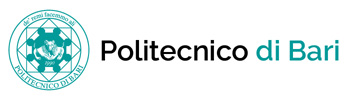 IL RETTOREIL RETTOREIL RETTOREIL RETTOREBari,  2 dicembre 2016Prot. n.21293